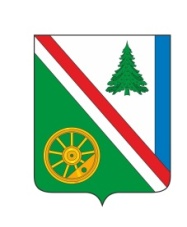 _________2024 года №__РОССИЙСКАЯ ФЕДЕРАЦИЯИРКУТСКАЯ ОБЛАСТЬ БРАТСКИЙ РАЙОНВИХОРЕВСКОЕ МУНИЦИПАЛЬНОЕ ОБРАЗОВАНИЕДУМА РЕШЕНИЕ (ПРОЕКТ)О ВНЕСЕНИИ ИЗМЕНЕНИЙ В ОТДЕЛЬНЫЕ РЕШЕНИЯ ДУМЫ ВИХОРЕВСКОГО МУНИЦИПАЛЬНОГО ОБРАЗОВАНИЯ В связи с принятием Федерального закона от 25 декабря 2023 года №625-ФЗ «О внесении изменений в статью 98 Федерального закона «О государственном контроле (надзоре) и муниципальном контроле в Российской Федерации» и отдельные законодательные акты Российской Федерации»», руководствуясь Федеральным законом от 6 октября 2003 года №131-ФЗ «Об общих принципах организации местного самоуправления в Российской Федерации», в целях реализации Федерального закона от 31 июля 2020 года №248-ФЗ «О государственном контроле (надзоре) и муниципальном контроле в Российской Федерации», руководствуясь Уставом Вихоревского муниципального образования, Дума Вихоревского муниципального образования РЕШИЛА:Статья 1Внести в решение Думы Вихоревского муниципального образования от 21 декабря 2021 года №194 «Об утверждении Положения о муниципальном земельном контроле в границах Вихоревского муниципального образования» (в редакции решений Думы Вихоревского муниципального образования от 31.05.2022 года №216, от 30.10.2023 года №65) следующие изменения:в подпункте 7.2. слова «До 31 декабря 2023 года» заменить словами «До 31 декабря 2025 года».Статья 2Внести в решение Думы Вихоревского муниципального образования от 21 декабря 2021 года №195 «Об утверждении Положения  о муниципальном контроле в сфере благоустройства» (в редакции решений Думы Вихоревского муниципального образования от 27.04.2023 года №40, от 30.10.2023 года №66)  следующие изменения:в подпункте 8.2  слова «До 31 декабря 2023 года» заменить словами «До 31 декабря 2025 года».Статья 3Внести в решение Думы Вихоревского муниципального образования от 21 декабря 2021 года №196 «Об утверждении Положения о муниципальном контроле за исполнением единой теплоснабжающей организацией обязательств по строительству, реконструкции и (или) модернизации объектов теплоснабжения на территории Вихоревского муниципального образования» (в редакции решения Думы Вихоревского муниципального образования от 27.04.2023 года №41) следующие изменения:в подпункте 6.3 слова «До 31 декабря 2023 года» заменить словами «До 31 декабря 2025 года».Статья 4Внести в решение Думы Вихоревского муниципального образования от 21 декабря 2021 года №199 «Об утверждении Положения о муниципальном жилищном контроле на территории Вихоревского муниципального образования (в редакции решений Думы Вихоревского муниципального образования от 27.04.2023 года №39, от 27.12.2023 года №74) следующие изменения:в разделе 7 слова  «До 31 декабря 2023 года» заменить словами «До 31 декабря 2025 года».Статья 5Внести в решение Думы Вихоревского муниципального образования от 21 декабря 2021 года №200 «Об утверждении Положения о муниципальном контроле на автомобильном транспорте и в дорожном хозяйстве на территории Вихоревского муниципального образования» (в редакции решения Думы Вихоревского муниципального образования от 27.04.2023 года №42) следующие изменения:в разделе 6 слова «До 31 декабря 2023 года» заменить словами «До 31 декабря 2025 года».Статья 6 Настоящее решение вступает в силу с 1 марта 2024 года, подлежит официальному опубликованию в Информационном бюллетене Вихоревского муниципального образования и размещению в информационно-телекоммуникационной сети «Интернет» на официальном сайте Администрации Вихоревского городского поселения www.admvih.ru.Глава Вихоревскогомуниципального образования                                                                   Н.Ю. ДружининПредседатель Думы Вихоревского муниципального образования              		 Л.Г. РемизоваПОЯСНИТЕЛЬНАЯ ЗАПИСКАпо проекту решения «О внесении изменений отдельные решения Думы Вихоревского муниципального образования»1. Субъект правотворческой инициативыПроект решения «О внесении изменений отдельные решения Думы Вихоревского муниципального образования (далее – проект) подготовлен Думой Вихоревского муниципального образования.2. Правовое основание принятия решенияПравовой основой подготовки проекта являются изменения, внесенные Федеральным законом от 25.12.2023г. №625-ФЗ «О внесении изменений в статью 98 Федерального закона «О государственном контроле (надзоре) и муниципальном контроле в Российской Федерации» и отдельные законодательные акты Российской Федерации». Кроме того, в адрес председателя Думы Вихоревского муниципального образования поступило письмо с Института муниципальной правовой информации имени М.М. Сперанского (№Исх-(А-3)-47/24 от 16.01.2024г.) о результатах правовой экспертизы нормативного правового акта, согласно которому в связи с вступлением в силу изменений вышеназванного федерального закона рекомендовано их учесть. 3. Обоснование необходимости принятия проекта, его цели и основные положенияДанный проект разработан в целях приведения в соответствие решений Думы Вихоревского, устанавливающих муниципальный контроль в определенных сферах, с нормами действующего федерального законодательства, согласно которым право органов местного самоуправления на информирование контролируемых лиц о совершаемых должностными лицами органов муниципального контроля действиях и принимаемых решениях, обмен документами и сведениями с контролируемыми лицами на бумажном носителе продлено до 31 декабря 2025 года. Ранее такой срок был установлен до 31 декабря 2023 года.4. Перечень актов отмены, изменение или дополнение которых потребует принятие проекта решенияПринятие данного проекта не потребует отмены, внесения изменений и дополнений в иные нормативно-правовые акты Вихоревского муниципального образования.5. Финансово-экономическое обоснование проектаПринятие проекта не потребует расходов из средств местного бюджета.Консультант по правовым вопросамаппарата Думы Вихоревского муниципального образования					Е. В. Кудаева